NARKOTIKŲ, TABAKO IR ALKOHOLIO KONTROLĖS DEPARTAMENTAS Šv. Stepono g. 27A, 01315 Vilnius, tel. +370 706 68060, el. p. ntakd@ntakd.ltDuomenys kaupiami ir saugomi Juridinių asmenų registre, kodas 302610311DĖL MOKYMŲ VERSLO NAUJOKAMS, BESIVERČIANTIEMS MAŽMENINE ALKOHOLIO PREKYBANarkotikų, tabako ir alkoholio kontrolės departamentas (toliau – Departamentas), siekdamas bendradarbiauti su verslo naujokais besiverčiančiais mažmenine prekyba alkoholio produktais ir didinti šių ūkio subjektų kompetencijas, organizuoja mokymus: „Pradedu verslą alkoholio prekybos srityje. Ką turiu žinoti?". Mokymai vyks 2024 m. birželio 12 d. (trečiadienį) 10 val. nuotoliniu būdu. Registracija į mokymus vyksta iki 2024 m. birželio 7 d. (penktadienio), paspaudus interaktyviąją nuorodą Departamento interneto puslapyje ir atsidarius registracijos langą: https://ntakd.lrv.lt/lt/naujienos/mokymai-verslo-naujokams-pradedu-versla-alkoholio-prekybos-srityje-ka-turiu-zinoti/.Departamentas maloniai prašo Jūsų pasidalinti prie šio rašto pridedamu pranešimu apie mokymus bei interaktyviąja registracijos į mokymus nuoroda savo interneto puslapiuose arba kitu būdu apie vyksiančius mokymus informuoti ūkio subjektus.Dėl papildomos informacijos, maloniai prašome kreiptis į Tabako ir alkoholio kontrolės skyriaus vyriausiąjį specialistą Denisą Vodilnikovą el. paštu denis.vodilnikov@ntakd.lt arba telefonu +370 660 37347.Dėkojame Jums už bendradarbiavimą.Pridedama. Pranešimas apie mokymus verslo naujokams, 1 lapas.Direktorė					                     Rita SketerskienėDenis Vodilnikov, tel. +370 660 37347, el. p. denis.vodilnikov@ntakd.ltPagal adresatų sąrašąPagal adresatų sąrašą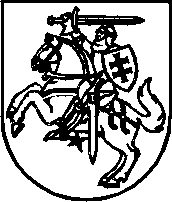 